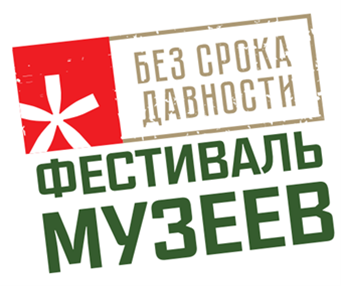 Лист оценивания конкурсной работы участника Всероссийского фестиваля музейных экспозиций образовательных организаций «Без срока давности» на региональном этапеФ.И.О. представителя образовательной организации  Полное наименование образовательной организацииТематическое направлениеНазвание музейной экспозицииЧлен Жюри__________________/___________________________________/подпись                                               расшифровка подписиПредседатель Жюри__________/____________________________________/           подпись                                    расшифровка подписиКоординатор__________________/__________________________________/подпись                                               расшифровка подписи№ п/пКритерийПоказателиБаллы (от 0 до 3)Баллы (от 0 до 3)Баллы (от 0 до 3)№ п/пКритерийПоказателиЧлен жюри 1Член жюри 2Член жюри 31Содержание музейной экспозиции1.1. Соответствие конкурсной заявки выбранному тематическому направлению1Содержание музейной экспозиции1.2. Соответствие содержания музейной экспозиции заявленной теме1Содержание музейной экспозиции1.3. Полнота раскрытия темы музейной экспозиции1Содержание музейной экспозиции1.4. Оригинальность авторского замысла1Содержание музейной экспозиции1.5. Использование музейных экспонатов, научно-вспомогательных материалов и средств музейного показа1Содержание музейной экспозиции1.6. Привлечение дополнительных научных и художественных материалов, и их корректное использование1Содержание музейной экспозиции1.7. Наличие региональной специфики музейной экспозиции1Содержание музейной экспозиции1.8. Соответствие музейной экспозиции возрастной классификации информационной продукции 16+2Художественное и техническое оформление музейной экспозиции2.1. Использование экспозиционной площади2Художественное и техническое оформление музейной экспозиции2.2. Владение средствами музейного показа2Художественное и техническое оформление музейной экспозиции2.3. Эстетическое решение2Художественное и техническое оформление музейной экспозиции2.4. Наличие интерактивных элементов3Учебно-воспитательный и просветительский потенциал музейной экспозиции3.1. Применимость содержания музейной экспозиции в образовательном процессе3Учебно-воспитательный и просветительский потенциал музейной экспозиции3.2. Участие обучающихся в музейной экспозиции3Учебно-воспитательный и просветительский потенциал музейной экспозиции3.3. Включенность экспозиции в культурное пространство регионаИтого:Итого:Итого:Общий балл:Общий балл:Общий балл:Экспертное мнение:Экспертное мнение:Экспертное мнение:Экспертное мнение:Экспертное мнение:Экспертное мнение: